Зарегистрировано в Минюсте России 12 марта 2012 г. N 23446МИНИСТЕРСТВО ЗДРАВООХРАНЕНИЯ И СОЦИАЛЬНОГО РАЗВИТИЯРОССИЙСКОЙ ФЕДЕРАЦИИПРИКАЗот 18 января 2012 г. N 17нОБ УТВЕРЖДЕНИИ ПОРЯДКАОКАЗАНИЯ МЕДИЦИНСКОЙ ПОМОЩИ ВЗРОСЛОМУ НАСЕЛЕНИЮПО ПРОФИЛЮ "НЕФРОЛОГИЯ"В соответствии со статьей 37 Федерального закона от 21 ноября 2011 г. N 323-ФЗ "Об основах охраны здоровья граждан в Российской Федерации" (Собрание законодательства Российской Федерации, 2011, N 48, ст. 6724) приказываю:Утвердить Порядок оказания медицинской помощи взрослому населению по профилю "нефрология" согласно приложению.МинистрТ.А.ГОЛИКОВАПриложениек приказу Министерстваздравоохранения и социальногоразвития Российской Федерацииот 18 января 2012 г. N 17нПОРЯДОКОКАЗАНИЯ МЕДИЦИНСКОЙ ПОМОЩИ ВЗРОСЛОМУ НАСЕЛЕНИЮПО ПРОФИЛЮ "НЕФРОЛОГИЯ"1. Настоящий Порядок регулирует вопросы оказания медицинской помощи взрослому населению по профилю "нефрология" в организациях, оказывающих медицинскую помощь (далее - медицинские организации).2. Медицинская помощь взрослому населению по профилю "нефрология" оказывается в рамках:скорой, в том числе скорой специализированной, медицинской помощи;первичной медико-санитарной помощи;специализированной, в том числе высокотехнологичной, медицинской помощи.3. Медицинские организации оказывают медицинскую помощь взрослому населению по профилю "нефрология" в соответствии с приложениями N 1 - 16 к настоящему Порядку.4. Скорая, в том числе скорая специализированная, медицинская помощь по профилю "нефрология" (в том числе пациентам с острой почечной недостаточностью различной этиологии) оказывается общепрофильными фельдшерскими выездными бригадами скорой медицинской помощи, общепрофильными врачебными выездными бригадами скорой медицинской помощи, специализированными выездными бригадами скорой медицинской помощи анестезиологии-реанимации в соответствии с Порядком оказания скорой, в том числе скорой специализированной, медицинской помощи, утвержденным приказом Министерства здравоохранения Российской Федерации от 20 июня 2013 г. N 388н <1>.(п. 4 в ред. Приказа Минздрава России от 31.10.2018 N 738н)--------------------------------<1> Зарегистрирован Министерством юстиции Российской Федерации 16 августа 2013 г., регистрационный N 29422, с изменениями, внесенными приказами Министерства здравоохранения Российской Федерации от 22 января 2016 г. N 33н (зарегистрирован Министерством юстиции Российской Федерации 9 марта 2016 г., регистрационный N 41353) и от 5 мая 2016 г. N 283н (зарегистрирован Министерством юстиции Российской Федерации 26 мая 2016 г., регистрационный N 42283).(сноска введена Приказом Минздрава России от 31.10.2018 N 738н)5. Бригада скорой медицинской помощи доставляет больных с нефрологическими заболеваниями в медицинские организации, оказывающие круглосуточную помощь по профилю "нефрология" и "анестезиология и реанимация".В ходе оказания скорой медицинской помощи при установленном диагнозе нефрологического заболевания, после устранения угрожающего жизни состояния, больные переводятся в отделения нефрологического профиля (нефрологическое отделение, отделение диализа) медицинской организации для оказания специализированной медицинской помощи.6. Первичная медико-санитарная помощь в медицинских организациях оказывается врачом-терапевтом участковым, врачом общей практики (семейным врачом) и врачом-нефрологом.7. В медицинских организациях, оказывающих первичную медико-санитарную помощь, врачи-терапевты участковые, врачи общей практики (семейные врачи) и врачи-нефрологи выполняют следующие функции:выявляют больных с признаками поражений почек, а также с риском развития нефрологических заболеваний и их осложнений;разрабатывают план мероприятий по профилактике хронических болезней почек для больных с признаками поражений почек, а также с риском развития нефрологических заболеваний и их осложнений;осуществляют амбулаторное лечение больных с нефрологическими заболеваниями в соответствии с установленными стандартами медицинской помощи;направляют при необходимости больных с риском развития нефрологических заболеваний и их осложнений к врачам-нефрологам нефрологического центра;ведут учет больных, страдающих хронической почечной недостаточностью, в том числе нуждающихся в начале лечения диализом, а также получающих специализированную медицинскую помощь методами заместительной почечной терапии (гемодиализ, перитонеальный диализ) и высокотехнологичную медицинскую помощь (трансплантация почки).8. В амбулаторных условиях медицинской организации выявление больных с признаками поражений почек, а также с риском развития нефрологических заболеваний и их осложнений рекомендуется осуществлять по следующей схеме:прохождение ультразвукового исследования почек, исследование суточной протеинурии, общего анализа мочи и биохимических показателей плазмы крови с расчетом скорости клубочковой фильтрации;при отсутствии лабораторно-инструментальных данных, подтверждающих наличие хронической болезни почек, больные, входящие в группу риска, регулярно наблюдаются врачом-терапевтом участковым или врачом общей практики (семейным врачом), который не реже 1 раза в год контролирует признаки начинающегося развития хронической болезни почек.9. Врачи-терапевты участковые, врачи общей практики (семейные врачи) и врачи-нефрологи осуществляют динамическое наблюдение и лечение с регулярным контролем не менее 4 раз в год состояния функции почек следующих категорий больных:перенесших острую почечную недостаточность;страдающих хронической болезнью почек (независимо от ее причины и стадии);относящихся к группам риска поражения почек;реципиентов трансплантированной почки; страдающих хронической почечной недостаточностью.10. В амбулаторных условиях медицинской организации больным старше 45 лет, обратившимся за медицинской помощью или консультацией к врачу-терапевту участковому, врачу общей практики (семейному врачу), врачу-нефрологу или в кабинет медицинской профилактики, рекомендуется проводить оценку риска нефрологических заболеваний.11. При невозможности оказания медицинской помощи в амбулаторных условиях и наличии медицинских показаний больной направляется в медицинскую организацию, оказывающую стационарную помощь по профилю "нефрология".12. Направление в медицинскую организацию может быть осуществлено при самостоятельном обращении больного, по направлению врача-нефролога медицинской организации, оказывающей амбулаторную помощь, а также бригадой скорой медицинской помощи.13. При поступлении в медицинскую организацию для оказания стационарной медицинской помощи больной осматривается в приемном отделении врачом-нефрологом или врачом-терапевтом и при наличии медицинских показаний направляется в терапевтическое или нефрологическое отделение.При наличии или угрозе возникновения нарушений жизненно важных функций больной госпитализируется в отделение интенсивной терапии, реанимационное отделение, отделение анестезиологии-реанимации, отделение интенсивной терапии и реанимации.В терапевтических отделениях медицинских организаций оказывается медицинская помощь больным, имеющим острые или хронические заболевания почек нефрологического профиля, входящие в компетенцию врача-терапевта.В нефрологических отделениях медицинских организаций оказывается медицинская помощь больным, имеющим острые или хронические заболевания почек нефрологического профиля, требующие участия врача-нефролога.14. Необходимость проведения больному гемо- или перитонеального диализа в медицинской организации оценивается врачами-специалистами в составе не менее 3-х человек и решение фиксируется в медицинской документации.15. Медицинская помощь беременным женщинам с нефрологическими заболеваниями оказывается в соответствии с Порядком оказания медицинской помощи по профилю "акушерство и гинекология (за исключением использования вспомогательных репродуктивных технологий)", утвержденным приказом Министерства здравоохранения Российской Федерации от 1 ноября 2012 г. N 572н <2>.(п. 15 в ред. Приказа Минздрава России от 31.10.2018 N 738н)--------------------------------<2> Зарегистрирован Министерством юстиции Российской Федерации 2 апреля 2013 г., регистрационный N 27960, с изменениями, внесенными приказами Министерства здравоохранения Российской Федерации от 17 января 2014 г. N 25н (зарегистрирован Министерством юстиции Российской Федерации 19 марта 2014 г., регистрационный N 31644), от 11 июня 2015 г. N 333н (зарегистрирован Министерством юстиции Российской Федерации 10 июля 2015 г., регистрационный N 37983) и от 12 января 2016 г. N 5н (зарегистрирован Министерством юстиции Российской Федерации 10 февраля 2016 г., регистрационный N 41053).(сноска введена Приказом Минздрава России от 31.10.2018 N 738н)16. Медицинская помощь взрослому населению по профилю "нефрология" может быть оказана с применением телемедицинских технологий путем организации и проведения консультаций и (или) участия в консилиуме врачей в соответствии с Порядком организации и оказания медицинской помощи с применением телемедицинских технологий, утвержденным приказом Министерства здравоохранения Российской Федерации от 30 ноября 2017 г. N 965н <3>.(п. 16 введен Приказом Минздрава России от 31.10.2018 N 738н)--------------------------------<3> Зарегистрирован Министерством юстиции Российской Федерации 9 января 2018 г., регистрационный N 49577.(сноска введена Приказом Минздрава России от 31.10.2018 N 738н)Приложение N 1к Порядку оказания медицинскойпомощи взрослому населениюпо профилю "нефрология",утвержденному приказомМинистерства здравоохраненияи социального развитияРоссийской Федерацииот 18 января 2012 г. N 17нПРАВИЛАОРГАНИЗАЦИИ ДЕЯТЕЛЬНОСТИ КАБИНЕТА ВРАЧА-НЕФРОЛОГА(НЕФРОЛОГИЧЕСКОГО КАБИНЕТА) МЕДИЦИНСКОЙ ОРГАНИЗАЦИИ1. Настоящие Правила определяют организацию деятельности кабинета врача-нефролога (нефрологического кабинета), оказывающего первичную медико-санитарную помощь больным с нефрологическими заболеваниями, медицинской организации (далее - Кабинет).2. Структура кабинета и штатная численность медицинского персонала устанавливаются руководителем медицинской организации, в составе которой создан Кабинет, исходя из объема проводимой лечебно-диагностической работы и численности обслуживаемого населения, с учетом рекомендуемых штатных нормативов медицинского персонала согласно приложению N 2 к Порядку оказания медицинской помощи взрослому населению по профилю "нефрология", утвержденному настоящим приказом.3. Оснащение Кабинета осуществляется в соответствии со стандартом оснащения кабинета врача-нефролога (нефрологического кабинета) медицинской организации, согласно приложению N 3 к Порядку оказания медицинской помощи взрослому населению по профилю "нефрология", утвержденному настоящим приказом.4. На должность врача-нефролога Кабинета назначается медицинский работник, соответствующий Квалификационным требованиям к медицинским и фармацевтическим работникам с высшим образованием по направлению подготовки "Здравоохранение и медицинские науки" <1>, по специальности "нефрология".(п. 4 в ред. Приказа Минздрава России от 31.10.2018 N 738н)--------------------------------<1> Приказ Министерства здравоохранения Российской Федерации от 8 октября 2015 г. N 707н "Об утверждении Квалификационных требований к медицинским и фармацевтическим работникам с высшим образованием по направлению подготовки "Здравоохранение и медицинские науки" (зарегистрирован Министерством юстиции Российской Федерации 23 октября 2015 г., регистрационный N 39438), с изменениями, внесенными приказом Министерства здравоохранения Российской Федерации от 15 июня 2017 г. N 328н (зарегистрирован Министерством юстиции Российской Федерации 3 июля 2017 г., регистрационный N 47273).(сноска введена Приказом Минздрава России от 31.10.2018 N 738н)5. На должность медицинской сестры Кабинета назначается специалист, соответствующий Квалификационным требованиям к медицинским и фармацевтическим работникам со средним медицинским и фармацевтическим образованием <2> по специальности "сестринское дело".(п. 5 в ред. Приказа Минздрава России от 31.10.2018 N 738н)--------------------------------<2> Приказ Министерства здравоохранения Российской Федерации от 10 февраля 2016 г. N 83н "Об утверждении Квалификационных требований к медицинским и фармацевтическим работникам со средним медицинским и фармацевтическим образованием" (зарегистрирован Министерством юстиции Российской Федерации 9 марта 2016 г., регистрационный N 41337).(сноска введена Приказом Минздрава России от 31.10.2018 N 738н)6. Кабинет осуществляет следующие функции:6.1. Оказание консультативной, диагностической и лечебной помощи больным с нефрологическими заболеваниями и больным с высоким риском их развития, направляемым врачами-терапевтами участковыми, врачами общей практики (семейными врачами), а также врачами-специалистами, а также при направлении врачами медицинских организаций, не имеющих в своем составе нефрологического кабинета;6.2. Диспансерное наблюдение и реабилитация больных с нефрологическими заболеваниями, а также больных с высоким риском развития поражений почек;6.3. Обследование больных старше 60 лет с латентным течением нефрологических заболеваний, а также больных сахарным диабетом (длительностью более 5 лет), артериальной гипертонией и распространенным атеросклерозом, в том числе ишемической болезнью сердца и церебро-васкулярной болезнью;6.4. Отбор и направление больных на стационарное лечение в специализированные медицинские организации для оказания специализированной, в том числе высокотехнологичной, медицинской помощи (трансплантация почки) больным с нефрологическими заболеваниями;6.5. Определение сроков начала заместительной почечной терапии и консультации больных на предмет выбора ее метода (гемодиализ, перитонеальный диализ, превентивная/додиализная трансплантация почки); учет больных, ожидающих начала диализа, его получающих, а также реципиентов аллогенной почки;6.6. Сбор и анализ основных медико-статистических показателей заболеваемости, инвалидности и смертности (вне медицинской организации и в медицинской организации) от нефрологических заболеваний на обслуживаемой территории;6.7. Организация и участие в скрининге хронических болезней почек совместно с врачами-терапевтами участковыми, врачами общей практики (семейными врачами), а также врачами-кардиологами, в том числе обследование родственников больных с установленными хроническими болезнями почек и больных, страдающих артериальной гипертонией, распространенным атеросклерозом, сахарным диабетом;6.8. Проведение мероприятий по профилактике нефрологических заболеваний у больных с риском их развития, а также внедрение в практику работы врачей первичного звена современных методов профилактики, диагностики и лечения развития хронической болезни почек;6.9. Осуществление экспертизы временной нетрудоспособности;6.10. Направление больных с признаками стойкой утраты трудоспособности для освидетельствования на медико-социальной экспертизе;6.11. Оказание консультативной помощи врачам других специальностей по вопросам диагностики, лечения и профилактики нефрологических заболеваний;6.12. Разработка и проведение мероприятий санитарно-просветительной работы;6.13. Организация и проведение школ для больных с хронической болезнью почек и перенесших трансплантацию почки;6.14. Участие в проведении мероприятий по повышению квалификации врачей и среднего медицинского персонала по вопросам нефрологии;6.15. Ведение учетно-отчетной документации, предоставление отчетов о деятельности в установленном порядке, сбор данных для регистров, ведение которых предусмотрено законодательством.Приложение N 2к Порядку оказания медицинскойпомощи взрослому населениюпо профилю "нефрология",утвержденному приказомМинистерства здравоохраненияи социального развитияРоссийской Федерацииот 18 января 2012 г. N 17нРЕКОМЕНДУЕМЫЕ ШТАТНЫЕ НОРМАТИВЫМЕДИЦИНСКОГО ПЕРСОНАЛА КАБИНЕТА ВРАЧА-НЕФРОЛОГА(НЕФРОЛОГИЧЕСКОГО КАБИНЕТА) МЕДИЦИНСКОЙ ОРГАНИЗАЦИИ <*>--------------------------------<*> Указанные штатные нормативы медицинского персонала не распространяются на медицинские организации частной системы здравоохранения.Приложение N 3к Порядку оказания медицинскойпомощи взрослому населениюпо профилю "нефрология",утвержденному приказомМинистерства здравоохраненияи социального развитияРоссийской Федерацииот 18 января 2012 г. N 17нСТАНДАРТОСНАЩЕНИЯ КАБИНЕТА ВРАЧА-НЕФРОЛОГА (НЕФРОЛОГИЧЕСКОГОКАБИНЕТА) МЕДИЦИНСКОЙ ОРГАНИЗАЦИИ--------------------------------<*> Виды и количество медицинских изделий определяются в соответствии с санитарно-эпидемиологическими правилами и нормативами СанПиН 2.1.3.2630-10 "Санитарно-эпидемиологические требования к организациям, осуществляющим медицинскую деятельность", утвержденными постановлением Главного государственного санитарного врача Российской Федерации от 18 мая 2010 г. N 58 (зарегистрировано Министерством юстиции Российской Федерации 9 августа 2010 г., регистрационный N 18094), с изменениями внесенными постановлениями Главного государственного санитарного врача от 4 марта 2016 г. N 27 (зарегистрировано Министерством юстиции Российской Федерации 15 марта 2016 г., регистрационный N 41424), от 10 июня 2016 г. N 76 (зарегистрировано Министерством юстиции Российской Федерации 22 июня 2016 г., регистрационный N 42606).(сноска введена Приказом Минздрава России от 21.02.2020 N 114н)<**> Для программного обеспечения ведения диспансерной группы и списка больных хронической болезнью почек.Приложение N 4к Порядку оказания медицинскойпомощи взрослому населениюпо профилю "нефрология",утвержденному приказомМинистерства здравоохраненияи социального развитияРоссийской Федерацииот 18 января 2012 г. N 17нПРАВИЛАОРГАНИЗАЦИИ ДЕЯТЕЛЬНОСТИ НЕФРОЛОГИЧЕСКОГО ОТДЕЛЕНИЯМЕДИЦИНСКОЙ ОРГАНИЗАЦИИ1. Настоящие Правила определяют организацию деятельности нефрологического отделения, оказывающего медицинскую помощь по профилю "нефрология", медицинской организации (далее - Отделение).2. Отделение возглавляет заведующий, назначаемый на должность и освобождаемый от должности руководителем медицинской организации, в составе которой создано Отделение, и соответствующий Квалификационным требованиям к медицинским и фармацевтическим работникам с высшим образованием по направлению подготовки "Здравоохранение и медицинские науки" <1> (далее - Квалификационные требования) по специальности "нефрология".(п. 2 в ред. Приказа Минздрава России от 31.10.2018 N 738н)--------------------------------<1> Приказ Министерства здравоохранения Российской Федерации от 8 октября 2015 г. N 707н "Об утверждении Квалификационных требований к медицинским и фармацевтическим работникам с высшим образованием по направлению подготовки "Здравоохранение и медицинские науки".(сноска введена Приказом Минздрава России от 31.10.2018 N 738н)3. На должность врача-нефролога Отделения назначается работник, соответствующий Квалификационным требованиям по специальности "нефрология".На должности среднего медицинского персонала Отделения назначаются специалисты, соответствующие Квалификационным требованиям к медицинским и фармацевтическим работникам со средним медицинским и фармацевтическим образованием <2> по специальности "сестринское дело".(п. 3 в ред. Приказа Минздрава России от 31.10.2018 N 738н)--------------------------------<2> Приказ Министерства здравоохранения Российской Федерации от 10 февраля 2016 г. N 83н "Об утверждении Квалификационных требований к медицинским и фармацевтическим работникам со средним медицинским и фармацевтическим образованием".4. Структура Отделения и штатная численность медицинского и другого персонала устанавливаются руководителем медицинской организации, в составе которой создано отделение, с учетом рекомендуемых штатных нормативов медицинского персонала нефрологического отделения согласно приложению N 5 к Порядку оказания медицинской помощи взрослому населению по профилю "нефрология", утвержденному настоящим приказом.5. Оснащение Отделения осуществляется в соответствии со стандартом оснащения нефрологического отделения согласно приложению N 6 к Порядку оказания медицинской помощи взрослому населению по профилю "нефрология", утвержденному настоящим приказом.6. Отделение осуществляет следующие функции:госпитализация и оказание медицинской помощи больным с нефрологическими заболеваниями в соответствии со стандартами оказания медицинской помощи;диагностика нефрологических заболеваний с использованием лабораторных, инструментальных (ультразвуковых, рентгенологических, радиологических) методов и пункционной биопсии почки (для проведения пункционной биопсии почки и иных манипуляций в структуре нефрологического отделения рекомендуется организовать специально оборудованный процедурный кабинет);оказание медицинской помощи больным с нефрологическими заболеваниями, находящимся в отделении реанимации и интенсивной терапии;освоение и внедрение в практику новых методов профилактики, диагностики, лечения больных с нефрологическими заболеваниями, в том числе современных методов нефропротекции и проведение анализа эффективности внедрения новых диагностических и лечебных методов и методик;осуществление реабилитации больных с нефрологическими заболеваниями в стационарных условиях, а также реципиентов аллогенной почки после выписки их из отделения/центра трансплантации;оказание при необходимости консультативной помощи врачам других отделений медицинской организации по вопросам профилактики, диагностики и лечения патологии почек;разработка и проведение мероприятий по повышению качества лечебно-диагностической работы в Отделении и снижению больничной летальности от болезней почек;участие в процессе повышения профессиональной квалификации персонала медицинской организации по вопросам диагностики и оказания медицинской помощи больным с нефрологическими заболеваниями;обучение больных с хроническими нефрологическими заболеваниями (в том числе в школах для больных) методам контроля, профилактики обострений и здоровому образу жизни;ведение учетной и отчетной документации, представление отчета о деятельности в установленном порядке, сбор данных для регистров, ведение которых предусмотрено законодательством.7. В медицинской организации, в которой создано Отделение, обеспечивается:а) в экстренном порядке (в круглосуточном режиме):проведение сеанса гемодиализа, ультрафильтрации, гемодиафильтрации или процедур перитонеального диализа <3>;--------------------------------<3> Выполняется в отделении анестезиологии-реанимации для взрослого населения, организованном в соответствии с Порядком оказания медицинской помощи взрослому населению по профилю "анестезиология-реаниматология", утвержденным приказом Министерства здравоохранения Российской Федерации от 15 ноября 2012 г. N 919н (зарегистрирован Министерством юстиции Российской Федерации 29 декабря 2012 г., регистрационный N 26512), с изменениями, внесенными приказом Министерства здравоохранения Российской Федерации от 14 сентября 2018 г. N 625н (зарегистрирован Министерством юстиции Российской Федерации 31 октября 2018 г., регистрационный N 52591).определение показателей креатинина, мочевины, глюкозы, калия и натрия крови <3>;проведение общего анализа крови и общего анализа мочи;определение кислотно-щелочного баланса и газового состава крови;б) в плановом порядке выполнение иммунологических исследований биологических жидкостей.(пункт в ред. Приказа Минздрава России от 31.10.2018 N 738н)Приложение N 5к Порядку оказания медицинскойпомощи взрослому населениюпо профилю "нефрология",утвержденному приказомМинистерства здравоохраненияи социального развитияРоссийской Федерацииот 18 января 2012 г. N 17нРЕКОМЕНДУЕМЫЕ ШТАТНЫЕ НОРМАТИВЫМЕДИЦИНСКОГО ПЕРСОНАЛА НЕФРОЛОГИЧЕСКОГО ОТДЕЛЕНИЯМЕДИЦИНСКОЙ ОРГАНИЗАЦИИ <*>--------------------------------<*> Указанные штатные нормативы медицинского персонала не распространяются на медицинские организации частной системы здравоохранения.Приложение N 6к Порядку оказания медицинскойпомощи взрослому населениюпо профилю "нефрология",утвержденному приказомМинистерства здравоохраненияи социального развитияРоссийской Федерацииот 18 января 2012 г. N 17нСТАНДАРТОСНАЩЕНИЯ НЕФРОЛОГИЧЕСКОГО ОТДЕЛЕНИЯМЕДИЦИНСКОЙ ОРГАНИЗАЦИИ--------------------------------<1> Приказ Министерства здравоохранения Российской Федерации от 9 января 2018 г. N 1н "Об утверждении требований к комплектации лекарственными препаратами и медицинскими изделиями укладки экстренной профилактики парентеральных инфекций для оказания первичной медико-санитарной помощи, скорой медицинской помощи, специализированной медицинской помощи и паллиативной медицинской помощи" (зарегистрирован Министерством юстиции Российской Федерации 12 марта 2018 г., регистрационный N 50291).(сноска введена Приказом Минздрава России от 31.10.2018 N 738н)Приложение N 7к Порядку оказания медицинскойпомощи взрослому населениюпо профилю "нефрология",утвержденному приказомМинистерства здравоохраненияи социального развитияРоссийской Федерацииот 18 января 2012 г. N 17нПРАВИЛАОРГАНИЗАЦИИ ДЕЯТЕЛЬНОСТИ ОТДЕЛЕНИЯ ДИАЛИЗАМЕДИЦИНСКОЙ ОРГАНИЗАЦИИ1. Настоящие Правила определяют организацию деятельности отделения диализа медицинской организации, оказывающей медицинскую помощь по профилю "нефрология" (далее - отделение).2. Отделение возглавляет заведующий, назначаемый на должность и освобождаемый от должности руководителем медицинской организации, в составе которой создано Отделение, и соответствующий Квалификационным требованиям к медицинским и фармацевтическим работникам с высшим образованием по направлению подготовки "Здравоохранение и медицинские науки" <1> (далее - Квалификационные требования) по специальности "нефрология".(п. 2 в ред. Приказа Минздрава России от 31.10.2018 N 738н)--------------------------------<1> Приказ Министерства здравоохранения Российской Федерации от 8 октября 2015 г. N 707н "Об утверждении Квалификационных требований к медицинским и фармацевтическим работникам с высшим образованием по направлению подготовки "Здравоохранение и медицинские науки".(сноска введена Приказом Минздрава России от 31.10.2018 N 738н)3. Структура и штатная численность медицинского и другого персонала отделения устанавливаются руководителем медицинской организации, в составе которой создано отделение, исходя из объема проводимой лечебной работы с учетом рекомендуемых штатных нормативов медицинского и другого персонала отделения диализа согласно приложению N 8 к Порядку оказания медицинской помощи взрослому населению по профилю "нефрология", утвержденному настоящим приказом.4. Оснащение отделения осуществляется в соответствии со стандартом оснащения отделения диализа согласно приложению N 9 к Порядку оказания медицинской помощи взрослому населению по профилю "нефрология", утвержденному настоящим приказом.5. На должность врача Отделения назначается специалист, соответствующий Квалификационным требованиям по специальности "нефрология".На должности среднего медицинского персонала Отделения назначаются специалисты, соответствующие Квалификационным требованиям к медицинским и фармацевтическим работникам со средним медицинским и фармацевтическим образованием <2> по специальностям "лабораторное дело", "сестринское дело".(п. 5 в ред. Приказа Минздрава России от 31.10.2018 N 738н)--------------------------------<2> Приказ Министерства здравоохранения Российской Федерации от 10 февраля 2016 г. N 83н "Об утверждении Квалификационных требований к медицинским и фармацевтическим работникам со средним медицинским и фармацевтическим образованием".6. Отделение осуществляет следующие функции:6.1. Лечение методами гемо- и перитонеального диализа больных, нуждающихся в заместительной почечной терапии; оказание сопутствующей лечебно-диагностической помощи в соответствии с утвержденными стандартами и рекомендациями по ведению больных, проходящих лечение в отделении;6.2. Подготовка к лечению диализом и формирование диализного доступа, а также диагностика и лечение осложнений диализного доступа в ходе лечения диализом;6.3. Госпитализация больных, находящихся на амбулаторном гемо- или перитонеальном диализе, при наличии медицинских показаний (осложнения диализного доступа и/или диализной терапии; осложнения терминальной хронической почечной недостаточности, в том числе инфекционные, кардиоваскулярные и др.) и необходимости коррекции режима диализа;6.4. Динамическое наблюдение больных с хронической почечной недостаточностью на преддиализной стадии (4 стадии хронической болезни почек), а также реципиентов аллогенной почки с выраженной дисфункцией трансплантата, нуждающихся в возобновлении лечения диализом;6.5. Регистрация и учет больных, ожидающих начало диализа, потенциальных реципиентов, подлежащих трансплантации почки, а также больных, которым выполнена трансплантация почки;6.6. Лечение больных после трансплантации почки при отсутствии регионального центра трансплантации почки или возможности их лечения в нефрологическом отделении;6.7. Оказание при необходимости консультативной помощи врачам других медицинских организаций по вопросам диагностики и лечения почечной недостаточности;6.8. Разработка и проведение мероприятий по повышению качества лечебно-диагностической работы медицинской организации с целью снижения летальности, увеличения продолжительности и качества жизни больных, получающих лечение диализом, а также находящихся под наблюдением отделения реципиентов аллогенной почки;6.9. Проведение обучения больных с хронической почечной недостаточностью и их родственников методам контроля и профилактики осложнений диализного доступа, а также осложнений хронической почечной недостаточности.7. Отделение должно быть обеспечено возможностью лабораторного контроля качества диализной терапии путем биохимических исследований во время диализа и в междиализном периоде, которые могут выполняться централизованной лабораторией медицинской организации, в составе которой функционирует отделение. В отделении медицинской организации государственной и муниципальной систем здравоохранения для вышеуказанных целей может быть создана специальная лаборатория при наличии в отделении не менее 36 больных на гемодиализе и при лечении не менее 30 больных перитонеальным диализом.Приложение N 8к Порядку оказания медицинскойпомощи взрослому населениюпо профилю "нефрология",утвержденному приказомМинистерства здравоохраненияи социального развитияРоссийской Федерацииот 18 января 2012 г. N 17нРЕКОМЕНДУЕМЫЕ ШТАТНЫЕ НОРМАТИВЫМЕДИЦИНСКОГО И ДРУГОГО ПЕРСОНАЛА ОТДЕЛЕНИЯ ДИАЛИЗАМЕДИЦИНСКОЙ ОРГАНИЗАЦИИ--------------------------------<*> Указанные штатные нормативы медицинского и другого персонала не распространяются на медицинские организации частной системы здравоохранения.Приложение N 9к Порядку оказания медицинскойпомощи взрослому населениюпо профилю "нефрология",утвержденному приказомМинистерства здравоохраненияи социального развитияРоссийской Федерацииот 18 января 2012 г. N 17нСТАНДАРТОСНАЩЕНИЯ ОТДЕЛЕНИЯ ДИАЛИЗА МЕДИЦИНСКОЙ ОРГАНИЗАЦИИ--------------------------------<1> Количество резервных аппаратов определяется с учетом того, что на каждые 10 аппаратов приходится 1 резервный аппарат.(сноска введена Приказом Минздрава России от 31.10.2018 N 738н)<2> Количество резервных аппаратов определяется с учетом того, что на каждые 5 аппаратов приходится 1 резервный аппарат.(сноска введена Приказом Минздрава России от 31.10.2018 N 738н)<3> Приказ Министерства здравоохранения Российской Федерации от 9 января 2018 г. N 1н "Об утверждении требований к комплектации лекарственными препаратами и медицинскими изделиями укладки экстренной профилактики парентеральных инфекций для оказания первичной медико-санитарной помощи, скорой медицинской помощи, специализированной медицинской помощи и паллиативной медицинской помощи".(сноска введена Приказом Минздрава России от 31.10.2018 N 738н)<4> Виды и количество медицинских изделий определяются в соответствии с санитарно-эпидемиологическими правилами и нормативами СанПиН 2.1.3.2630-10 "Санитарно-эпидемиологические требования к организациям, осуществляющим медицинскую деятельность", утвержденными постановлением Главного государственного санитарного врача Российской Федерации от 18 мая 2010 г. N 58 (зарегистрировано Министерством юстиции Российской Федерации 9 августа 2010 г., регистрационный N 18094), с изменениями внесенными постановлениями Главного государственного санитарного врача от 4 марта 2016 г. N 27 (зарегистрировано Министерством юстиции Российской Федерации 15 марта 2016 г., регистрационный N 41424), от 10 июня 2016 г. N 76 (зарегистрировано Министерством юстиции Российской Федерации 22 июня 2016 г., регистрационный N 42606).(сноска введена Приказом Минздрава России от 21.02.2020 N 114н)Приложение N 10к Порядку оказания медицинскойпомощи взрослому населениюпо профилю "нефрология",утвержденному приказомМинистерства здравоохраненияи социального развитияРоссийской Федерацииот 18 января 2012 г. N 17нПРАВИЛАОРГАНИЗАЦИИ ДЕЯТЕЛЬНОСТИ НЕФРОЛОГИЧЕСКОГО ЦЕНТРАМЕДИЦИНСКОЙ ОРГАНИЗАЦИИ1. Настоящие Правила определяют организацию деятельности нефрологического центра медицинской организации (далее - Центр).2. Специализированный Центр создается в качестве функционального объединения подразделений, оказывающих специализированную, в том числе высокотехнологичную, медицинскую помощь больным с заболеваниями по профилю "нефрология" в медицинской организации, имеющей в своем составе более одного нефрологического отделения и отделения диализа.3. Центр возглавляет руководитель, назначаемый на должность и освобождаемый от должности учредителем (руководителем) медицинской организации, в составе которой он создан.4. На должность врача Центра назначается медицинский работник, соответствующий Квалификационным требованиям к медицинским и фармацевтическим работникам с высшим образованием по направлению подготовки "Здравоохранение и медицинские науки" <1>, по специальности "нефрология".(п. 4 в ред. Приказа Минздрава России от 31.10.2018 N 738н)--------------------------------<1> Приказ Министерства здравоохранения Российской Федерации от 8 октября 2015 г. N 707н "Об утверждении Квалификационных требований к медицинским и фармацевтическим работникам с высшим образованием по направлению подготовки "Здравоохранение и медицинские науки".(сноска введена Приказом Минздрава России от 31.10.2018 N 738н)5. Структура и штатная численность медицинского и другого персонала устанавливаются руководителем медицинской организации, в составе которой создан Центр, с учетом рекомендуемых штатных нормативов медицинского персонала нефрологического центра согласно приложению N 11 к Порядку оказания медицинской помощи взрослому населению по профилю "нефрология", утвержденному настоящим приказом.6. Оснащение Центра осуществляется в соответствии со стандартом оснащения нефрологического центра согласно приложению N 12 к Порядку оказания медицинской помощи взрослому населению по профилю "нефрология", утвержденному настоящим приказом.7. Основными функциями Центра являются:оказание специализированной, в том числе высокотехнологичной, медицинской помощи больным с нефрологическими заболеваниями;динамическое наблюдение больных с нефрологическими заболеваниями;работа по ведению списка (базы) больных, страдающих заболеваниями почек, для планирования развития нефрологической помощи в субъекте Российской Федерации;организация программ по скринингу хронических болезней почек, выявление групп повышенного риска и их динамическое наблюдение;организация школы для больных с хроническими заболеваниями почек и реципиентов аллогенной почки;внедрение в практику новых достижений и научных разработок в области медицинской помощи больным с нефрологическими заболеваниями, и прежде всего широкое внедрение в практику здравоохранения, в частности в практику работы врачей первичного звена, современных методов снижения прогрессирования нефрологических заболеваний;организационно-методическая помощь медицинским организациям по совершенствованию работы с нефрологическими больными;консультативная помощь врачам других специальностей по вопросам диагностики и лечения нефрологических заболеваний;участие в проведении мероприятий по повышению квалификации врачей и среднего медицинского персонала по вопросам нефрологии;обеспечение совместной работы нефрологической службы с другими специализированными службами субъекта Российской Федерации, в том числе с эндокринологической и кардиологической, оказывающими медико-социальную помощь больным;ведение учетной и отчетной документации, предоставление отчетов о деятельности в установленном порядке, сбор данных для регистров, ведение которых предусмотрено законодательством.Приложение N 11к Порядку оказания медицинскойпомощи взрослому населениюпо профилю "нефрология",утвержденному приказомМинистерства здравоохраненияи социального развитияРоссийской Федерацииот 18 января 2012 г. N 17нРЕКОМЕНДУЕМЫЕ ШТАТНЫЕ НОРМАТИВЫМЕДИЦИНСКОГО ПЕРСОНАЛА НЕФРОЛОГИЧЕСКОГО ЦЕНТРАМЕДИЦИНСКОЙ ОРГАНИЗАЦИИ--------------------------------<*> Указанные штатные нормативы медицинского персонала не распространяются на медицинские организации частой системы здравоохранения.Приложение N 12к Порядку оказания медицинскойпомощи взрослому населениюпо профилю "нефрология",утвержденному приказомМинистерства здравоохраненияи социального развитияРоссийской Федерацииот 18 января 2012 г. N 17нСТАНДАРТОСНАЩЕНИЯ НЕФРОЛОГИЧЕСКОГО ЦЕНТРА МЕДИЦИНСКОЙ ОРГАНИЗАЦИИПриложение N 13к Порядку оказания медицинскойпомощи взрослому населениюпо профилю "нефрология",утвержденному приказомМинистерства здравоохраненияи социального развитияРоссийской Федерацииот 18 января 2012 г. N 17нПРАВИЛАОРГАНИЗАЦИИ ДЕЯТЕЛЬНОСТИ КАБИНЕТА "ШКОЛА ДЛЯ БОЛЬНЫХС ХРОНИЧЕСКОЙ БОЛЕЗНЬЮ ПОЧЕК"1. Настоящие правила определяют организацию деятельности кабинета "Школа для больных с хронической болезнью почек" медицинской организации (далее - Кабинет).2. Кабинет может быть организован на базе кабинета врача-нефролога (нефрологического кабинета) медицинской организации, оказывающей амбулаторно-поликлиническую помощь, нефрологического отделения (отделения диализа) нефрологического центра.3. Структура Кабинета, штатная численность медицинского и другого персонала устанавливаются руководителем медицинской организации, в составе которого создан Кабинет, исходя из объема оказания медицинской помощи и численности обслуживаемого населения с учетом рекомендуемых штатных нормативов медицинского персонала кабинета "Школа для больных с хронической болезнью почек", приложение N 14 к Порядку оказания медицинской помощи взрослому населению по профилю "нефрология", утвержденному настоящим приказом.4. Оснащение Кабинета осуществляется в соответствии со стандартом согласно приложению N 15 к Порядку оказания медицинской помощи взрослому населению по профилю "нефрология", утвержденному настоящим приказом.5. На должность врача-нефролога назначается медицинский работник, соответствующий Квалификационным требованиям к медицинским и фармацевтическим работникам с высшим образованием по направлению подготовки "Здравоохранение и медицинские науки" <1> по специальности "нефрология".(п. 5 в ред. Приказа Минздрава России от 31.10.2018 N 738н)--------------------------------<1> Приказ Министерства здравоохранения Российской Федерации от 8 октября 2015 г. N 707н "Об утверждении Квалификационных требований к медицинским и фармацевтическим работникам с высшим образованием по направлению подготовки "Здравоохранение и медицинские науки".(сноска введена Приказом Минздрава России от 31.10.2018 N 738н)6. Основными функциями Кабинета являются:организация обучения различных категорий больных с хронической болезнью почек и риском ее развития по учебно-методическим материалам;проведение первичных и повторных циклов обучения;индивидуальная консультативная работа.Приложение N 14к Порядку оказания медицинскойпомощи взрослому населениюпо профилю "нефрология",утвержденному приказомМинистерства здравоохраненияи социального развитияРоссийской Федерацииот 18 января 2012 г. N 17нРЕКОМЕНДУЕМЫЕ ШТАТНЫЕ НОРМАТИВЫМЕДИЦИНСКОГО ПЕРСОНАЛА КАБИНЕТА "ШКОЛА ДЛЯ БОЛЬНЫХС ХРОНИЧЕСКОЙ БОЛЕЗНЬЮ ПОЧЕК" <*>--------------------------------<*> Указанные штатные нормативы медицинского персонала не распространяются на медицинские организации частной системы здравоохранения.Приложение N 15к Порядку оказания медицинскойпомощи взрослому населениюпо профилю "нефрология",утвержденному приказомМинистерства здравоохраненияи социального развитияРоссийской Федерацииот 18 января 2012 г. N 17нСТАНДАРТОСНАЩЕНИЯ КАБИНЕТА "ШКОЛА ДЛЯ БОЛЬНЫХ С ХРОНИЧЕСКОЙБОЛЕЗНЬЮ ПОЧЕК"Приложение N 16к Порядку оказания медицинскойпомощи взрослому населениюпо профилю "нефрология",утвержденному приказомМинистерства здравоохраненияи социального развитияРоссийской Федерацииот 18 января 2012 г. N 17нСТАНДАРТДОПОЛНИТЕЛЬНОГО ОСНАЩЕНИЯ МЕДИЦИНСКОЙ ОРГАНИЗАЦИИ, НА БАЗЕКОТОРОГО ОРГАНИЗУЕТСЯ НЕФРОЛОГИЧЕСКОЕ ОТДЕЛЕНИЕ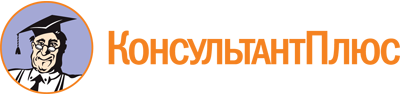 Приказ Минздравсоцразвития России от 18.01.2012 N 17н
(ред. от 21.02.2020)
"Об утверждении Порядка оказания медицинской помощи взрослому населению по профилю "нефрология"
(Зарегистрировано в Минюсте России 12.03.2012 N 23446)Документ предоставлен КонсультантПлюс

www.consultant.ru

Дата сохранения: 21.08.2023
 Список изменяющих документов(в ред. Приказов Минздрава России от 31.10.2018 N 738н,от 21.02.2020 N 114н)Список изменяющих документов(в ред. Приказов Минздрава России от 31.10.2018 N 738н,от 21.02.2020 N 114н)Список изменяющих документов(в ред. Приказа Минздрава России от 31.10.2018 N 738н)1. Врачебный персонал1. Врачебный персоналВрач-нефролог1 должность на 50 000 населения2. Средний медицинский персонал2. Средний медицинский персоналМедицинская сестра1 должность на каждые 2 должности врача-нефролога3. Младший медицинский персонал3. Младший медицинский персоналСанитарка0,25 должности на кабинетСписок изменяющих документов(в ред. Приказа Минздрава России от 21.02.2020 N 114н)NНаименованиеТребуемое количество, шт.1.Прибор для измерения артериального давления12.Фонендоскоп13.Негатоскоп14.Бактерицидный облучатель/очиститель воздуха/устройство для обеззараживания и (или) фильтрации воздуха и (или) дезинфекции поверхностейНе менее 1 <*>(п. 4 в ред. Приказа Минздрава России от 21.02.2020 N 114н)(п. 4 в ред. Приказа Минздрава России от 21.02.2020 N 114н)(п. 4 в ред. Приказа Минздрава России от 21.02.2020 N 114н)5.Персональный компьютер с программным обеспечением <**>1(в ред. Приказа Минздрава России от 21.02.2020 N 114н)(в ред. Приказа Минздрава России от 21.02.2020 N 114н)(в ред. Приказа Минздрава России от 21.02.2020 N 114н)6.Рабочее место врача-нефролога17.Кушетка медицинская18.Шкаф медицинский1Список изменяющих документов(в ред. Приказа Минздрава России от 31.10.2018 N 738н)1. Врачебный персонал1. Врачебный персоналЗаведующий отделением - врач-нефролог1 на 30 коекВрач-нефролог1 на 15 коек2. Средний медицинский персонал2. Средний медицинский персоналМедицинская сестра палатнаяиз 1 круглосуточный пост на15 коекМедицинская сестра процедурной1 на 30 коекСтаршая медицинская сестра1 на 30 коек3. Младший медицинский персонал3. Младший медицинский персоналМладшая медицинская сестра1 круглосуточный пост на10 коекСанитарка (буфетчица)2 на отделениеСанитарка (ваннщица)1 на 15 коекСестра-хозяйка1 на отделениеСписок изменяющих документов(в ред. Приказа Минздрава России от 31.10.2018 N 738н)NНаименованиеТребуемое количество, шт.1.Аппараты для измерения артериального давленияпо числу врачей и сестринских постов2.Фонендоскоппо числу врачей и сестринских постов3.Негатоскоп1 на 30 коек4.Портативный аппарат для ультразвукового исследования с комплектом датчиков15.Электрокардиограф16.Дефибриллятор17.Инфузомат1 на 10 коек8.Лупа бинокулярная19.Укладка экстренной профилактики парентеральных инфекций для оказания первичной медико-санитарной помощи, скорой медицинской помощи, специализированной медицинской помощи и паллиативной медицинской помощи <1>1(п. 9 в ред. Приказа Минздрава России от 31.10.2018 N 738н)(п. 9 в ред. Приказа Минздрава России от 31.10.2018 N 738н)(п. 9 в ред. Приказа Минздрава России от 31.10.2018 N 738н)10.Укладка для оказания помощи при анафилактическом шокене менее 211.Набор инструментов для проведения биопсии112.Стол хирургический для производства биопсии113.Лампа операционная (напольная)114.Хирургический аспирационный отсос1Список изменяющих документов(в ред. Приказа Минздрава России от 31.10.2018 N 738н)1. Врачебный персонал1. Врачебный персоналЗаведующий отделением - врач-нефролог1 должность на отделение, в отделении с числом диализных мест менее 8 - вместо 0,5 должности врача-нефролога отделения диализаВрач-нефролог1 должность на:8 диализных мест в смену, но не менее 1 должности на диализный зал;15 коек стационара;10 больных, получающих перитонеальный диализ, но не менее 1 должности на отделениеВрач-хирург1 должность на 60 больныхВрач-эндокринолог1 должность на 25 больныхВрач-психотерапевт0,5 должности на 30 больныхВрач-диетолог1 должность на 60 больныхВрач клинической лабораторной диагностики1 должность на 8 диализных мест, но не менее 1 должности на отделение2. Средний медицинский персонал2. Средний медицинский персоналСтаршая медицинская сестра1 должность на отделениеМедицинская сестра (диализного зала)1 должность на 3 диализных места в смену, но не менее 1 должности на диализный залМедицинская сестра1 должность на 5 больныхМедицинская сестра палатная1 круглосуточный пост на 12 коекОперационная медицинская сестра1 должность на 60 больныхМедицинская сестра процедурной1 должность на 40 коекМедицинская сестра перевязочной1 должность на 60 больныхЛаборант1 должность на 8 диализных мест в смену3. Младший медицинский персонал3. Младший медицинский персоналМладшая медицинская сестра по уходу за больными1 круглосуточный пост 12 коекСанитарка1 должность на 8 гемодиализных мест в смену1 должность на 10 больных на перитонеальном диализе1 должность на 1 должность операционной медицинской сестрыСанитарка операционной и процедурной1 должность на 60 больных (соответственно должностям медицинских сестер операционной)Санитарка (буфетчица)2 должности на отделениеСанитарка (ваннщица)1 должность на 12 коекСестра-хозяйка1 должность на отделениеИнженерно-технический персоналИнженерно-технический персоналИнженер1 должность на 8 диализных мест в смену, но не менее 1 должности в сменуТехник1 должность на 8 диализных мест в сменуСписок изменяющих документов(в ред. Приказов Минздрава России от 31.10.2018 N 738н,от 21.02.2020 N 114н)NНаименованиеТребуемое количество, шт.1.Аппарат "искусственная почка" (гемодиализатор)не менее 1 и дополнительно не менее 1 резервного аппарата <1>(п. 1 в ред. Приказа Минздрава России от 31.10.2018 N 738н)(п. 1 в ред. Приказа Минздрава России от 31.10.2018 N 738н)(п. 1 в ред. Приказа Минздрава России от 31.10.2018 N 738н)2.Медицинское кресло для проведения диализапо количеству гемодиализаторов3.Аппарат для проведения перитонеального диализане менее 1 и дополнительно не менее 1 резервного аппарата <2>(п. 3 в ред. Приказа Минздрава России от 31.10.2018 N 738н)(п. 3 в ред. Приказа Минздрава России от 31.10.2018 N 738н)(п. 3 в ред. Приказа Минздрава России от 31.10.2018 N 738н)4.Система водоподготовки для осуществления диализапо количеству гемодиализаторов5.Миксер для приготовления диализного раствора26.Аппарат по утилизации отработанного одноразового расходного материала (иглы, магистрали, диализаторы)не менее 27.Ионометр (натрий, калий, кальций)18.Набор для оказания реанимационной помощи19.Укладка экстренной профилактики парентеральных инфекций для оказания первичной медико-санитарной помощи, скорой медицинской помощи, специализированной медицинской помощи и паллиативной медицинской помощи <3>1(п. 9 в ред. Приказа Минздрава России от 31.10.2018 N 738н)(п. 9 в ред. Приказа Минздрава России от 31.10.2018 N 738н)(п. 9 в ред. Приказа Минздрава России от 31.10.2018 N 738н)10.Укладка для оказания помощи при анафилактическом шокене менее 111.Укладка для оказания помощи при шокене менее 112.Медицинские весы напольные113.Бактерицидный облучатель/очиститель воздуха/устройство для обеззараживания и (или) фильтрации воздуха и (или) дезинфекции поверхностейНе менее 1 <4>(п. 13 в ред. Приказа Минздрава России от 21.02.2020 N 114н)(п. 13 в ред. Приказа Минздрава России от 21.02.2020 N 114н)(п. 13 в ред. Приказа Минздрава России от 21.02.2020 N 114н)14.Электрокардиограф115.Прикроватный кардиомонитор1 на 30 больных16.Дефибриллятор117.Инфузомат1 на 15 больных18.Анализатор биохимический119.Анализатор гематологический120.Тонометрпо количеству врачей21.Фонендоскопыпо количеству врачейСписок изменяющих документов(в ред. Приказа Минздрава России от 31.10.2018 N 738н)Наименование должностейКоличество должностей <*>Заместитель главного врача - руководитель нефрологического центра1Врач-нефролог1 должность на 8 диализных мест в смену, но не менее 1 должности на диализный залМедицинская сестра1 должность на 3 диализных места в смену, но не менее 1 должности на диализный залЛаборант1 должность на 8 диализных мест в сменуВрач функциональной диагностики1Медицинская сестра функциональной диагностики1 должность на каждую 1 должность врача функциональной диагностикиNНаименованиеТребуемое количество, шт.1.Аппарат для интраоперационного сбора крови и сепарации форменных элементов1 на центр2.Аппарат для заместительной почечной терапии6 на центр3.Аппарат для неинвазивной искусственной вентиляции легких1 на центр4.Стойка инфузионная (3 шприцевых насоса, 3 инфузионных насоса)1 на 6 аппаратов заместительной почечной терапии5.Неинвазивный гемодинамический монитор1 на 6 аппаратов заместительной почечной терапииСписок изменяющих документов(в ред. Приказа Минздрава России от 31.10.2018 N 738н)1. Врачебный персонал1. Врачебный персоналВрач-нефролог (в том числе кабинета врача-нефролога медицинской организации)120 минут в месяц2. Средний медицинский персонал2. Средний медицинский персоналМедицинская сестра0,5 должности3. Младший медицинский персонал3. Младший медицинский персоналСанитарка0,25 должности на кабинетNНаименованиеТребуемое кол-во, шт.1.Стулья122.Столы без тумбочек53.Кресло для обучающего14.Доска маркерная (с набором маркеров)15.Тумбочки26.Шкаф платяной17.Шкаф для размещения наглядных пособий18.Весы напольные для взвешивания больных19.Комплекты структурированных программ обученияпо потребности10.Копировальный аппарат111.Телевизор с DVD-плеером112.Компьютер с принтером113.Мультимедийный проектор1НаименованиеТребуемое количество, шт.Отделение лучевой диагностики с кабинетом компьютерной томографии (кабинет компьютерной томографии) и/или кабинетом магнитно-резонансной томографии (кабинет магнитно-резонансной томографии)Отделение лучевой диагностики с кабинетом компьютерной томографии (кабинет компьютерной томографии) и/или кабинетом магнитно-резонансной томографии (кабинет магнитно-резонансной томографии)Томограф магнитно-резонансный или томограф рентгеновский компьютерный с программным обеспечением1Отделение (кабинет) ультразвуковой диагностикиОтделение (кабинет) ультразвуковой диагностикиКомплекс диагностический для ультразвуковых исследований с возможностью проведения доплерографии (сосудов почек)1Портативный диагностический комплекс для ультразвуковых исследований1Отделение анестезиологии и реанимацииОтделение анестезиологии и реанимацииАппарат для проведения гемодиализа1Аппарат для проведения гемофильтрации (гемодиафильтрации)1